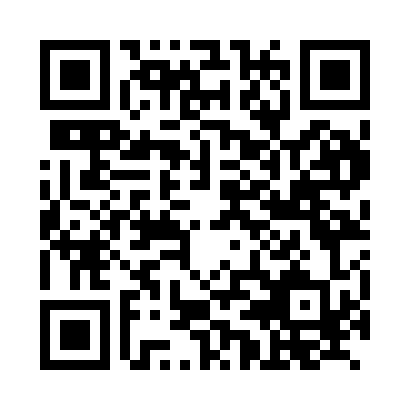 Prayer times for Zollmen, GermanyMon 1 Jul 2024 - Wed 31 Jul 2024High Latitude Method: Angle Based RulePrayer Calculation Method: Muslim World LeagueAsar Calculation Method: ShafiPrayer times provided by https://www.salahtimes.comDateDayFajrSunriseDhuhrAsrMaghribIsha1Mon2:404:561:105:319:2311:312Tue2:404:561:105:319:2311:313Wed2:414:571:105:319:2311:314Thu2:414:581:105:319:2211:315Fri2:414:591:105:309:2211:316Sat2:424:591:105:309:2111:317Sun2:425:001:115:309:2011:318Mon2:435:011:115:309:2011:319Tue2:435:021:115:309:1911:3010Wed2:445:031:115:309:1811:3011Thu2:445:041:115:309:1811:3012Fri2:455:051:115:309:1711:2913Sat2:455:071:115:299:1611:2914Sun2:465:081:125:299:1511:2915Mon2:465:091:125:299:1411:2816Tue2:475:101:125:299:1311:2817Wed2:475:111:125:289:1211:2818Thu2:485:121:125:289:1111:2719Fri2:485:141:125:289:1011:2720Sat2:495:151:125:279:0811:2621Sun2:505:161:125:279:0711:2622Mon2:505:181:125:269:0611:2523Tue2:515:191:125:269:0511:2524Wed2:515:201:125:259:0311:2425Thu2:525:221:125:259:0211:2326Fri2:525:231:125:249:0011:2327Sat2:535:241:125:248:5911:2228Sun2:535:261:125:238:5811:2229Mon2:545:271:125:238:5611:2130Tue2:545:291:125:228:5411:2031Wed2:555:301:125:218:5311:19